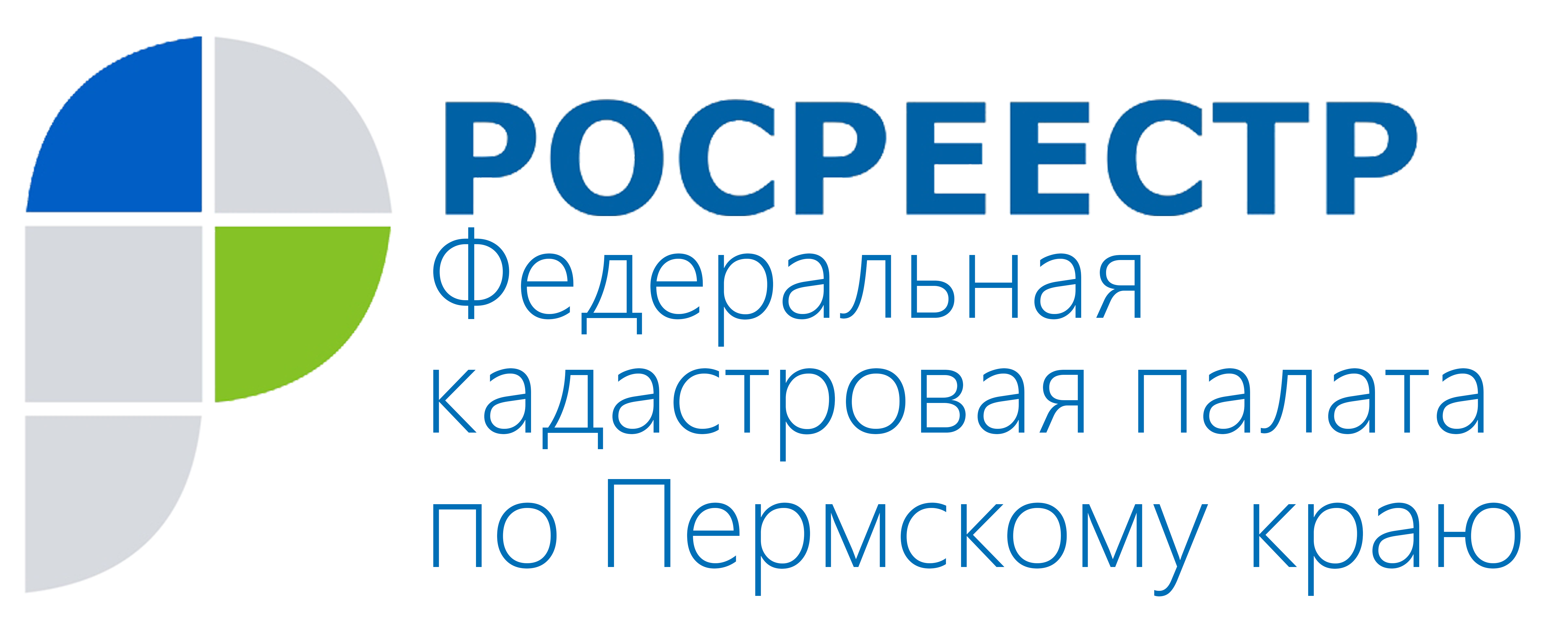 ПРЕСС-РЕЛИЗКак оставаться в курсе того, что происходитс вашей недвижимостью?Филиал ФГБУ «ФКП Росреестра» по Пермскому краю (краевая Кадастровая палата) рекомендует всем собственникам и пользователям земельных участков предоставлять в орган кадастрового учёта информацию о своём контактном адресе электронной почты или сведения о своём почтовом адресе. Для чего это нужно?!Наличие в государственном кадастре недвижимости (ГКН) контактной информации собственника земельного участка поможет ему всегда быть в курсе того, что происходит с его землёй.  Во-первых, при наличии в государственном  кадастре недвижимости (ГКН) контактной информации орган кадастрового учёта может в любой момент уведомить собственника или пользователя участка о внесении в сведения кадастра каких-либо изменений относительно их недвижимости.Во-вторых, наличие в кадастре контактной информации поможет собственнику или пользователю земельного участка не остаться в стороне при проведении соседями процедуры согласования границ, что особенно актуально в связи с наступлением благоприятной поры для межевания земельных участков. Если собственник участка согласен с границами своего соседа, никаких проблем не возникает. Однако соседи далеко не всегда находят согласие в вопросе прохождения границ своих земельных участков, а кто-то из владельцев участков и вовсе может не знать о проведении процедуры согласования границ с соседним участком. Такая ситуация возможна, если кадастровый инженер не обращается лично к соседям того земельного участка, согласование границ которого он проводит, а использует публикацию извещений о согласовании границ в средствах массовой информации. В этом случае велика вероятность того, что кто-нибудь из соседей по каким-либо причинам не увидит данную публикацию. Избежать этого поможет как раз таки наличие в кадастре недвижимости контактной информации собственников или пользователей соседних участков, так как кадастровый инженер уже будет обязан известить о согласовании их лично. Свои контактные данные собственник или пользователь объекта недвижимости может подать вместе с заявлением об учёте изменений объекта недвижимости в связи с изменением адреса правообладателя. Сделать это можно в любом офисе Кадастровой палаты по Пермскому краю или любом офисе МФЦ. Бланки заявлений размещены в офисах приёма/выдачи документов Кадастровой палаты, а также доступны для скачивания на официальном сайте учреждения (www.fgu59.ru).О Кадастровой палате по Пермскому краюФилиал ФГБУ «ФКП Росреестра» по Пермскому краю (Кадастровая палата по Пермскому краю) является подведомственным учреждением Федеральной службы государственной регистрации, кадастра и картографии (Росреестр), осуществляющим функции по ведению государственного кадастра недвижимости (ГКН), государственному кадастровому учёту и предоставлению сведений, содержащихся в государственном кадастре недвижимости (ГКН) и Едином государственном реестре прав на недвижимое имущество и сделок с ним (ЕГРП). Директор филиала ФГБУ «ФКП Росреестра» по Пермскому краю – Елена Цой.Контакты для СМИПресс-служба филиала ФГБУ «ФКП Росреестра» по Пермскому краю Тел.: + 7 (342) 281-82-42press59@u59.rosreestr.ruwww.fgu59.ruЮлия Ефимова8-919-716-82-81julefimova@gmail.com Чернышёва Ксения8-951-950-25-17kseniiacher@mail.ru 